SEQUÊNCIA DIDÁTICA 2 –Potência com expoente fracionário e radicais9º ano – Bimestre 1Unidade temáticaNúmerosObjetos de conhecimentoPotências com expoentes negativos e fracionáriosHabilidade (EF09MA03) Efetuar cálculos com números reais, inclusive potências com expoentes fracionários.Tempo estimadoQuatro etapas – quatro aulasDesenvolvimento1ª etapa (1 aula)	Esta etapa permite avaliar os conhecimentos dos alunos sobre potências e radicais. 	Para recordar as potências, escreva na lousa a potência an e pergunte, apontando para cada elemento: o que a letra a representa? O que representa a letra n? Peça aos alunos que manifestem suas respostas oralmente, valide as respostas corretas e então escreva na lousa a definição: an é a potência, a é a base dessa potência e n é o expoente. Recorde que 
n pode ser um número racional e pode estar escrito na forma de fração. Dê alguns exemplos numéricos: ...	Em seguida, escreva na lousa a seguinte igualdade: , com n um número natural diferente de zero e a um número maior ou igual a zero. Pergunte aos alunos como se lê essa igualdade e o que ela significa.	O trabalho inicial pode ser feito com toda a turma, promovendo a reflexão sobre as questões e depois pedindo aos alunos que apresentem suas respostas oralmente. Comente que o trabalho será desenvolvido nas etapas seguintes.2ª etapa (1 aula)	Oriente os alunos a anotarem as informações oferecidas durante as explicações e retome as questões levantadas na etapa anterior. É possível que alguns saibam ler a igualdade como “a raiz enésima de b é igual a a” e percebam que a igualdade significa que o número a elevado a n é igual a b. Valide as respostas corretas e escreva-as na lousa.	Apresente a eles também a seguinte relação, que decorre das respostas dadas anteriormente:Se an = b; então a = , com n um número natural diferente de zero 
e a um número maior ou igual a zero.	Em seguida, peça que reflitam sobre a igualdade a seguir, verificando se ela é verdadeira ou não para a maior ou igual a zero:(a3)2 = a6	Espera-se que os alunos se recordem das propriedades das potências e respondam corretamente que a igualdade é verdadeira. Valide as respostas corretas e peça a eles que comparem as relações trabalhadas. Escreva-as lado a lado na lousa para facilitar a comparação. Se an = b então a =  (I)(a3)2 = a6 (II)	Pergunte aos alunos se podemos então escrever a seguinte igualdade para a relação II:	Permita que reflitam sobre a questão e peça que manifestem suas respostas oralmente. 
Espera-se que eles percebam que a igualdade é verdadeira apenas fazendo-se a comparação entre as duas relações. Valide as respostas corretas e dê exemplos numéricos para reforçar a compreensão de todos.; 	Peça a eles que observem que, nesses exemplos, o expoente 3 pode ser escrito como  e que então podemos reescrever:; .	Em seguida, generalize a relação:Se a é um número real positivo, m é um número inteiro e n é um número natural não nulo, temos:
.3ª etapa (1 aula)	Nesta etapa, os alunos terão a oportunidade de trabalhar os conhecimentos elaborados fazendo a aplicação do conteúdo. Proponha que resolvam as questões individualmente.A igualdade  é verdadeira ou falsa? verdadeiraEscreva o radical  na forma de potência com expoente fracionário. 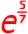 Represente, na forma de radical, a potência com expoente fracionário . 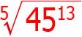 	Faça a correção na lousa chamando alguns alunos e pedindo que expliquem suas respostas. Caso perceba dificuldades, retome as explicações teóricas anteriores.4ª etapa (1 aula)Avaliação: Proponha aos alunos outras situações problema e questões para avaliar o desenvolvimento das habilidades relacionadas ao objeto de conhecimento. Peça a eles que resolvam as questões individualmente.A igualdade  é verdadeira ou falsa? falsaRepresente, na forma de radical, a potência com expoente fracionário . 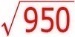 Escreva o radical  na forma de potência com expoente fracionário. 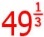 	Na questão 2, verifique se os alunos se lembram de que o índice 2 do radical pode ser suprimido, indicando a raiz quadrada. Na questão 3, verifique se eles se lembram de que a1 = a para todo número real e que, portanto, 49 = 491. 